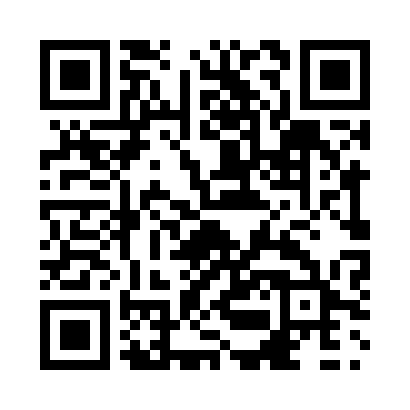 Prayer times for Beech Glen, New Brunswick, CanadaWed 1 May 2024 - Fri 31 May 2024High Latitude Method: Angle Based RulePrayer Calculation Method: Islamic Society of North AmericaAsar Calculation Method: HanafiPrayer times provided by https://www.salahtimes.comDateDayFajrSunriseDhuhrAsrMaghribIsha1Wed4:366:151:286:308:4110:212Thu4:346:131:286:318:4310:223Fri4:326:121:286:328:4410:244Sat4:306:101:276:328:4510:265Sun4:286:091:276:338:4610:286Mon4:256:081:276:348:4810:307Tue4:236:061:276:358:4910:328Wed4:216:051:276:358:5010:349Thu4:196:031:276:368:5210:3610Fri4:176:021:276:378:5310:3811Sat4:156:011:276:388:5410:4012Sun4:135:591:276:398:5510:4213Mon4:115:581:276:398:5710:4414Tue4:095:571:276:408:5810:4615Wed4:075:561:276:418:5910:4816Thu4:065:541:276:419:0010:5017Fri4:045:531:276:429:0210:5218Sat4:025:521:276:439:0310:5419Sun4:005:511:276:449:0410:5520Mon3:585:501:276:449:0510:5721Tue3:575:491:276:459:0610:5922Wed3:555:481:276:469:0711:0123Thu3:535:471:286:469:0811:0324Fri3:525:461:286:479:0911:0525Sat3:505:451:286:479:1111:0626Sun3:495:451:286:489:1211:0827Mon3:475:441:286:499:1311:1028Tue3:465:431:286:499:1411:1129Wed3:445:421:286:509:1511:1330Thu3:435:421:286:519:1511:1531Fri3:425:411:296:519:1611:16